Приложение 3к постановлению ПравительстваТверской областиот                     №Карта градостроительного зонирования сельского поселения «Победа» Ржевского муниципального района Тверской области применительно к населенному пункту Поволжье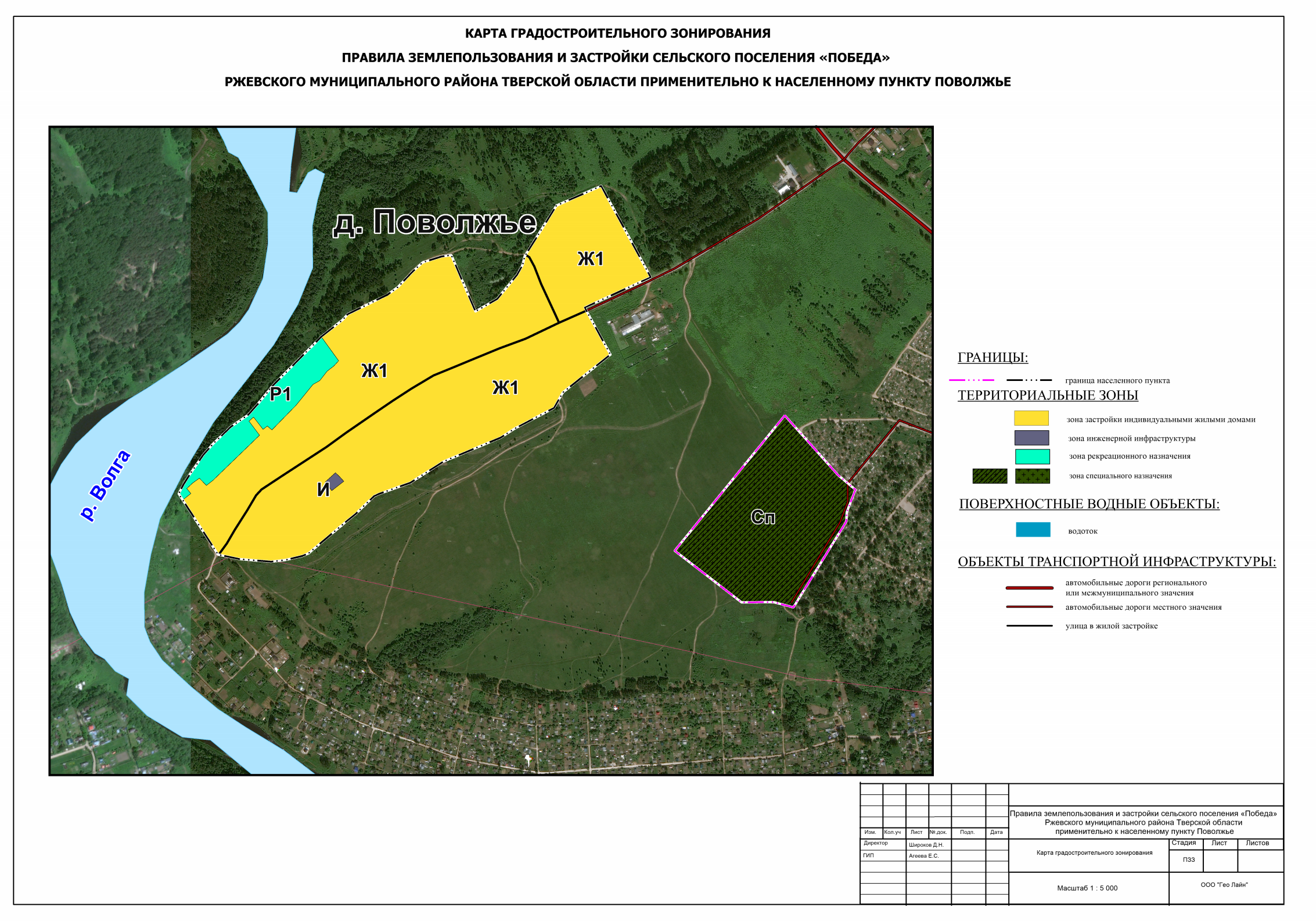 